РЕПУБЛИКА СРБИЈАОПШТИНА   ЉУБОВИЈА-Општинско Веће-Број: 320-____/18-02Датум:03.09.2018.годинеЉ у б о в и ј а     На основу Програма мера подршке за спровођење пољопривредне политике и политике руралног развоја општине Љубовија за 2018.г. („Службени лист општине Љубовија“ број: 12/2018) и Одлуке о буџету општине Љубовија за 2018. годину („Службени лист општине Љубовија“ број: 14/2017), Општинско веће општине Љубовија расписује:К О Н  К У Р СЗА ДОДЕЛУ ПОДСТИЦАЈА ПО ПРОГРАМУ МЕРА ПОДРШКЕ ЗА СПРОВОЂЕЊЕ ПОЉОПРИВРЕДНЕ ПОЛИТИКЕ И ПОЛИТИКЕ РУРАЛНОГ РАЗВОЈА ОПШТИНЕ ЉУБОВИЈА ЗА 2018. ГОДИНУМЕРЕ РУРАЛНОГ РАЗВОЈА Табеларни приказ финансијских средстава за мере руралног развоја1.1. ИНВЕСТИЦИЈЕ У ФИЗИЧКУ ИМОВИНУ ПОЉОПРИВРЕДНИХ    ГАЗДИНСТАВА1.1.1. ОПШТИ КРИТЕРИЈУМИ ЗА СВЕ ИНВЕСТИЦИЈЕ У ФИЗИЧКУ ИМОВИНУ ПГ	Општи критеријуми за кориснике по овој мери: - да је комерцијално пољопривредно газдинство са територије општине Љубовија са активним статусом регистровано код Управе за трезор, филијала Лозница, експозитура Љубовија у складу са Правилником о упису у регистар пољопривредних газдинстава и обнови регистрације, као и о условима за пасиван статус пољопривредног газдинства („Службени гласник РС“ бр. 17/2013 и 102/15) регистровано (обновљено) до дана објављивања конкурса на огласној табли овог органа, што доказује одговарајућом документацијом из регистра пољопривредних газдинстава; - да један исти корисник може поднети само једну пријаву и остварити подстицаје за више инвестиција из листе потенцијалних инвестиција, до максималног износа од 70.000 динара ;- да је предмет инвестиције реализован у 2018. години на  парцелама које су уписане у регистар;- да је најмања вредност инвестиције 25.000,00 динара са пдв-ом;- да је измирио доспеле обавезе по основу изворних јавних прихода, што доказује издавањем уверења из локалне пореске администрације које не сме бити старије од три месеца;- да је  потписао изјаву да не постоји захтев за исто улагање у другим јавним фондовима;- да добављач и подносилац захтева не представљају повезана лица у смислу закона којима се уређују јавне набавке.1.1.2.   СПЕЦИФИЧНИ  КРИТЕРИЈУМИ  Сектор-Млеко:Пољопривредна газдинства која поседују у свом власништву, односно у власништву члана РПГ, 1 - 19 млечних крава;У случају набавке нових машина и опреме за наводњавање, поседују у свом власништву, односно у власништву члана РПГ максимално 100 млечних крава;Сектор-Месо:У Регистру објеката (у складу са Правилником о регистрацији, односно одобравању објеката за узгој, држање и промет животиња- Службени гласник РС, 36-2017) имају регистроване објекте са капацитетима за тов/узгој: мање од 20 јунади и/или мање од 150 грла приплодних оваца/коза и/или мање од 30 приплодних крмача и/или мање од 100 товљеника свиња у турнусу и/или од 1.000-3.999 бројлера у турнусу.Сектор-Воће, грожђе, поврће и цвеће:Имају: мање од 2 ха јагодичастог воћа и хмеља; односно мање од 5 hа другог воћа, односно 0,1- 50 hа цвећа, односно 0,2-100 hа винове лозе.У случају подизања нових или обнављања постојећих (крчење и подизање) производних (са наслоном) и матичних засада воћака и винове лозе, имају, на крају инвестиције: 0,1-50 hа јагодастих врста воћака и хмеља, 0,3-100 hа другог воћа, 0,2-100 hа винове лозеИмају мање од 0,5 hа пластеника или мање од 3 hа производње поврћа на отвореном просторуСектор-Остали усеви:Пољопривредна газдинства која имају имају мање од 50 ха земљишта под осталим усевима.За инвестиције за набавку машина и опреме за наводњавање прихватљиви корисници су пољопривредна газдинства која имају мање од 100 ха земљишта под осталим усевима.Сектор-Пчеларство: У сектору пчеларства прихватљиви корисници треба да имају  5-500  кошница. Листа инвестиција у физичку имовину пољопривредних газдинстава	Износ  подстицаја за инвестиције на подручју са отежаним условима рада (према Правилнику) је  65%,  а за остала подручја 50 %, од вредности инвестиције без пдв-а, максимално до 70.000,00 динара по кориснику под условом да најмања вредност инвестиције буде 25.000,00 динара са пдв-ом. Изузетак су инвестиције у копање дубоко бушених артерских бунара, преко 10 метара дубине, са уградњом опреме са максималним износом подстицаја до 150.000 динара по кориснику, под условом да најмања вредност инвестиције буде 25.000 динара.1.1.3.   ПОТРЕБНА ДОКУМЕНТАЦИЈАУз захтев за остваривање права на подстицај прилже се следећа документација:- доказ о куповини физичког средства или извођењу радова у 2018 г. (оригинал или оверена фотокопија фискалног рачуна, односно оргинал или оверена изјава да је добављач ослобођен издавања фискалног рачуна уз потврду о преносу средстава-налог за пренос или извод оверен од стране банке на име купца, уз уплатницу);-готовински рачун и отпремница или рачун-отпремница ( оригинали или оверене  фотокопије, са исказаним ПДВ-ом, односно оргинал оверену изјаву добављача да није у систему ПДВ-а; -за куповину машина и опреме - фотокопија гарантног листа ако је законом прописано издавање;-за куповину садница,  доказ (сертификат или решење) да је произвођач садног материјала уписан у регистар произвођача садног материјала, уверење о здравственом стању садног материјала и декларација о сорти и квалитету садница;   -документација из РПГ за 2018. годину (извод из регистра пољопривредних газдинстава број 1, потврда  о активном статусу у регистру пољопривредних газдинстава, или решење о упису у РПГ, и извод из регистра пољопривредних газдинстава за биљну производњу са уписаним парцелама у регистар на којима реализује инвестицију у 2018 години,  и извод за животињску производњу); -потписана изјава да не постоји захтев за исто улагање у другим јавним фондовима, као и изјава подносиоца захтева да не представља повезано лице са добављачем у смислу закона којим се уређују јавне набавке;	-уверење да је измирио доспеле обавезе по основу изворних јавних прихода (уверење из локалне пореске администрације које не сме бити старије од три месеца од дана подношења захтева).1.1.4.   НАЧИН ПОДНОШЕЊА ПРИЈАВАОбразац пријаве подстицаји за инвестиције у физичку имовину ПГ може се преузети у писарници Општинске управе општине Љубовија сваког радног дана од 7,00 до 15,00 часова или са сајта општине. Пријаве са прописаном документацијом се достављају у запечаћеној коверти лично у писарницу или препорученом поштом на адресу Општинске управе Љубовија са назнаком „конкурс за подстицаје за инвестиције у физичку  имовину ПГ“ а на полеђини име и презиме и адресу подносиоца пријаве.НЕПОТПУНЕ И НЕБЛАГОВРЕМЕНЕ ПРИЈАВЕ НЕЋЕ СЕ РАЗМАТРАТИРОК ЗА ПОДНОШЕЊЕ ПРИЈАВА:Рок за подношење пријава је од дана објављивања  конкурса а закључно са 30.11.2018. године до 15 часова 1.1.5.   АДМИНИСТРАТИВНА ПРОЦЕДУРА Спрођење административне процедуре, утврђивање испуњености услова за доделу подстицаја, доношење одлуке о додели подстицаја, уговора о додели подстицаја и решења о исплати подстицајних средстава врши се у складу са усвојеним Програмом мера подршке за спровођење пољопривредне политике и политике руралног развоја општине Љубовија за 2018.  годину,  број : 06-305/18-03 од 17.08.2018.г.Укупно планирана средства за подстицаје у инвестиције по секторима су:-сектор „млеко“, 1.500.000 динара,-сектор „воће, грожђе поврће“, 9.000.000 динара, од чега је за инвестиције под шифром 101.4.1. -подизање нових или обнављање постојећих (крчење и подизање) вишегодишњих засада воћака, хмеља и винове лозе, опредељено 4.000.000 динара,-сектор „остали усеви“, 1.000.000 динара,-сектор „пчеларство“, 1.600.000 динара.На основу предходно извршеног бодовања Комисија ће саставити прелиминарну листу кандидата, по критеријумима прописаним Програмом, до износа планираних финансијских  средстава.   ПРЕДСЕДНИК                                                                                                  ОПШТИНСКОГ ВЕЋА                                                                                                    	Милован КовачевићОПШТИНСКА УПРАВА ОПШТИНЕ ЉУБОВИЈА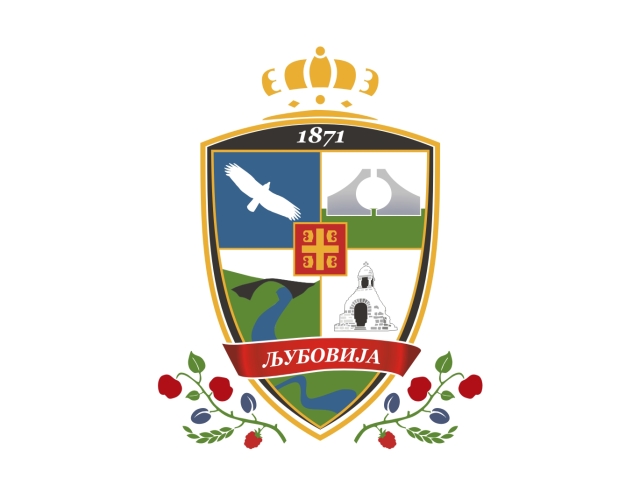 ПРИЈАВА ЗА ОСТВАРИВАЊЕ ПОДСТИЦАЈА ЗА ИНВЕСТИЦИЈЕ У ФИЗИЧКУ ИМОВИНУ ПОЉОПРИВРЕДНИХ ГАЗДИНСТАВА  ПО ПРОГРАМУ МЕРА ПОДРШКЕ ЗА СПРОВОЂЕЊЕ ПОЉОПРИВРЕДНЕ ПОЛИТИКЕ И ПОЛИТИКЕ РУРАЛНОГ РАЗВОЈА ОПШТИНЕ ЉУБОВИЈА  ЗА 2018.Г.У Љубовији: ___________. 2018. године		                                                                                             	ПОДНОСИЛАЦ ПРИЈАВЕ                                                     	__________________________________И З Ј А В АЈа ________________________________________________________, под пуном моралном, кривичном и материјалном одговорношћу, изјављујем да у 2018. години, не користим подстицајна средства од стране других буџетских корисника за исту намену која је предмет пријаве коју сам поднео по Конкурсу за доделу подстицаја по Програму мера подршке за спровођење пољопривредне политике и политике руралног развоја општине Љубовија за 2018. годину. У Љубовији  ____________. 2018. године		                            	ДАВАЛАЦ ИЗЈАВЕ	________________________                                                              Р.б.Назив мереШифра мереПланирани буџет за текућу годину без пренетих обавеза (у РСД)Износ подстицаја по јединици мере (апсолутни износ у РСД)Износ подстицаја по кориснику  (%)(нпр. 30%, 50%, 80%)Максимални износ подршке по кориснику (ако је дефинисан) (РСД)Пренете обавезе1.Инвестиције у физичку имовину пољопривредних газдинстава101  13.100.00065 %  за подручје са отежаним условима  рада у пољопривреди,  а 50% за остала подручја70.0002. Управљање ризицима1043.750.000100 %3. Одрживо коришћење пољопривр. земљишта201.1400.000100 %n-1... УКУПНО   17.250.000А. ПОДСТИЦАЈИ  ЗА УНАПРЕЂЕЊЕ КОНКУРЕНТНОСТИА. ПОДСТИЦАЈИ  ЗА УНАПРЕЂЕЊЕ КОНКУРЕНТНОСТИА. ПОДСТИЦАЈИ  ЗА УНАПРЕЂЕЊЕ КОНКУРЕНТНОСТИА. ПОДСТИЦАЈИ  ЗА УНАПРЕЂЕЊЕ КОНКУРЕНТНОСТИШифра мереМера подршке/ инвестицијаМера подршке/ инвестицијаМера       101Инвестиције у физичкку имовину пољопривредних   газдинставаСекторШифра инвестицијеЛиста потенцијалних инвестиција у оквиру мереМлеко 101.1.3.Опрема за мужу, хлађење и чување млека на фарми, укључујући све елементе, материјале и инсталацијеМлеко 101.1.5.Машине и опрема за припрему сточне хране за храњење и напајање животиња (појилице, косилице и скупљачи сена)Млеко 101.1.9.Машине за примарну обраду земљиштаМлеко 101.1.10.Машине за допунску обраду земљиштаМлеко 101.1.11.Машине за ђубрење земљиштаМлеко 101.1.12.Машине за сетвуМлеко 101.1.13.Машине за заштиту биљаМлеко 101.1.15.Машине за транспортМлеко 101.1.17.Машине и опрема за наводњавање усеваВоће, грожђе, поврће (укључујући печурке) и цвеће101.4.1.Подизање нових или обнављање постојећих (крчење и подизање) вишегодишњих засада воћака, хмеља и винове лозеВоће, грожђе, поврће (укључујући печурке) и цвеће 101.4.2.Подизање и опремање пластеника за производњу поврћа, воћа, цвећа и расадничку производњуВоће, грожђе, поврће (укључујући печурке) и цвеће 101.4.3.Подизање, набавка и опремање система противградне заштите у воћњацима и вишегодишњим засадимаВоће, грожђе, поврће (укључујући печурке) и цвеће 101.4.4.Подизање/набавка жичаних ограда око вишегодишњих засадаВоће, грожђе, поврће (укључујући печурке) и цвеће 101.4.8.Набавка опреме и уређаја за сетву, садњу и мулчирање (са фолијом)Воће, грожђе, поврће (укључујући печурке) и цвеће 101.4.19.Машине за примарну обраду земљишта 101.4.20.Машине за допунску обраду земљишта 101.4.21.Машине за ђубрење земљишта 101.4.24.Машине за заштиту биља 101.4.25.Машине за убирање односно скидање усева 101.4.28.Машине, уређаји  и опрема за наводњавање усеваОстали усеви(житарице, индустр. аро-атично и зачинско биље и др.) 101.5.1.Машине за примарну обраду земљиштаОстали усеви(житарице, индустр. аро-атично и зачинско биље и др.) 101.5.2.Машине за допунску обраду земљиштаОстали усеви(житарице, индустр. аро-атично и зачинско биље и др.) 101.5.3.Машине за ђубрење земљиштаОстали усеви(житарице, индустр. аро-атично и зачинско биље и др.) 101.5.4.Машине за сетвуОстали усеви(житарице, индустр. аро-атично и зачинско биље и др.) 101.5.5.Машине за садњуОстали усеви(житарице, индустр. аро-атично и зачинско биље и др.) 101.5.6.Машине за заштиту биљаОстали усеви(житарице, индустр. аро-атично и зачинско биље и др.) 101.5.8.Машине за транспортОстали усеви(житарице, индустр. аро-атично и зачинско биље и др.) 101.5.10.Машине и опрема за наводњавање усеваПчеларст -во 101.6.2.Набавка опреме за пчеларствоПчеларст -во 101.6.3.Набавка возила и приколица за транспорт пчелињих друштаваI ПОДАЦИ О ПОДНОСИОЦУ ЗАХТЕВАI ПОДАЦИ О ПОДНОСИОЦУ ЗАХТЕВАИме и презимеАдреса становања ( општина, место, улица и број )Контакт телефон, е - mailII ПОДАЦИ О ПОЉОПРИВРЕДНОМ ГАЗДИНСТВУII ПОДАЦИ О ПОЉОПРИВРЕДНОМ ГАЗДИНСТВУБрој регистрованог пољопривредног газдинстваНазив банке и број наменског рачуна регистрованог пољопривредног газдинстваIII ПОДАЦИ О ОПРЕМИ ЗА КОЈУ СЕ КОНКУРИШЕIII ПОДАЦИ О ОПРЕМИ ЗА КОЈУ СЕ КОНКУРИШЕСтавке за које се подноси захтев (за мешине и опрему навести и годину производње и серијски број)Добављач (назив и седиште издаваоца рачуна); број и датум издавања рачуна на којем се ставке налазеИзнос инвестиције у РСД без пдв-а